REQUERIMENTO NºAssunto: Solicita ao Prefeito Municipal informações sobre a iluminação da Praça Frederico Junqueira, conforme especifica.Senhor Presidente,CONSIDERANDO que os moradores do bairro procuraram este vereador para relatar que a Praça necessita de mais iluminação, pois a escuridão facilita a permanência de pessoas com intenções duvidosas.CONSIDERANDO que há relatos de que com o fim das obras a empreendedora Santa Angela deixara de fazer a manutenção da iluminação da praça (imagem anexa) e que a partir daquele momento é responsabilidade da prefeitura.CONSIDERANDO que com o novo empreendimento Praxx que tem sua entrada pela praça, o fluxo de carros aumentou consideravelmente.CONSIDERANDO que, todo ação preventiva deve ser colocada em ação, para melhorar a segurança do munícipe;REQUEIRO, nos termos regimentais e após ouvido o Douto e Soberano Plenário, que seja oficiado Senhor Prefeito Municipal, para que informe à esta Casa de Leis:   a) Quando a prefeitura realizará a ligação da iluminação dos postes em questão e dar maior segurança?d) Existe um planejamento para melhorar a iluminação na praça?			SALA DAS SESSÕES, 19 de junho de 2019.hiroshi BandoVereador – PP*Acompanha 01 (uma) foto.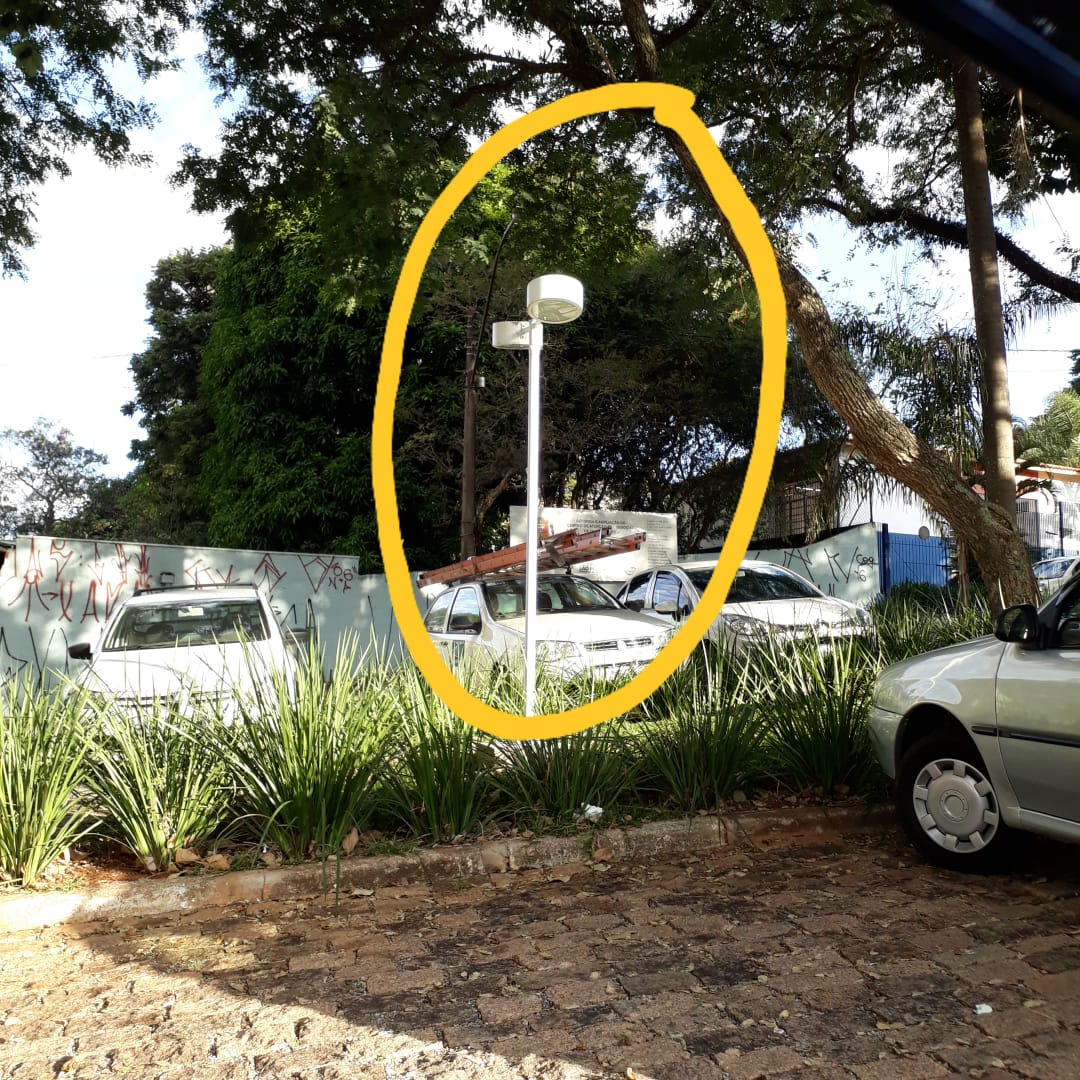 